5. třída – Distanční výuka 26. 1. 2021Český jazyk Školní sešit – (zápis), 26. ledna (datum)Podstatná jména – číslojednotné číslo (lyžař) – ten, ta, tomnožné číslo (lyžaři) – ti, ty, taNěkterá podst. jm. mají tvary jen j. č., ale označují více věcí:hromadná – označují více osob, zvířat, věcí, ale tvoří jeden celek (lidstvo, obyvatelstvo, dříví, hmyz, listí)látková – označují materiál, látku (voda, pivo, písek, dřevo)Některá podst. jm. mají jen tvary mn. č.:Pomnožná (ústa, dveře, nůžky, brýle, housle, Vánoce)MatematikaPS  31/13 – Zkontroluj si řešení magických čtverců.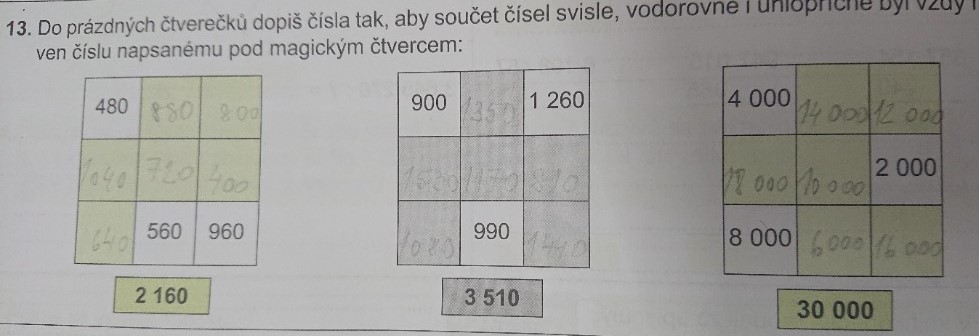 Všechna 3 cvičení vypracuj do cvičného sešitu. Pošli ke kontrole.Uč 63 nebo 64/10 Uč 64 nebo 65/13Převody jednotek2 h 25 min =                  min3 600 s =                        min5 t 37 kg =                      kg3 kg 500 g =                    g204 m =                           dm65 cm =                           mmAnglický jazykŘešení úkolu ze dne 25. 1. – Najdi skrytá slova.inol, rogf, hewla, olirgal, ishf, nepignu, cesnist, crociledo, erba, popih, lapehntelion, frog, whale, gorilla, fish, penguin, insects, crocodile, bear, hippo, elephantSkupina (paní učitelka Stehlíková)PS 49/4English – Přepiš si to sešitu věty. Pak vytvoř věty o jiném zvířeti  z Uč 48, 49 a nakresli jeho obrázek. Pošli ke kontrole.      It´s a snowy owl.      It eats meat.      It doesn´t live in a hot place.       It flies. Skupina (paní učitelka Morkesová)Amazing animals – opakování zvířat + krátký test str. 49 učebnice + WB str. 49, cv.3 – viz TEAMS – SOUBORY DÚ: napiš o zvířatech krátké věty viz učebnice str. 49 – penguin, lion, fruit bat- pošlou ti, kteří nebyli na on-line hodině See you soon!!! Hodně zdaru při práci.        Kdybyste cokoli potřebovali, pište. Mgr. Jarmila Morkesová morkesovaj@zshlubocky.cz 